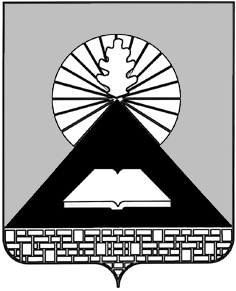 Российская ФедерацияРостовская областьПРЕДСЕДАТЕЛЬ ГОРОДСКОЙ ДУМЫ – ГЛАВА ГОРОДА НОВОШАХТИНСКАПОСТАНОВЛЕНИЕ 18 февраля 2021 года				                                                     № 3О назначении общественных обсужденийпо проекту планировки и межевания территорииВ соответствии со статьями 5.1, 45, 46 Градостроительного кодекса Российской Федерации, Федеральным законом от 06.10.2003 №131-ФЗ «Об общих принципах организации местного самоуправления в Российской Федерации», руководствуясь Уставом муниципального образования «Город Новошахтинск» и решением Новошахтинской городской Думы от 08.07.2020                   № 158 «Об утверждении Порядка организации и проведения публичных слушаний, общественных обсуждений по вопросам градостроительной деятельности на территории муниципального образования «Город Новошах-тинск»ПОСТАНОВЛЯЮ:1. Назначить общественные обсуждения (инициатор общественных       обсуждений – Глава Администрации города) по проекту планировки и межевания территории квартала, включающего земельные участки по ул. Харьковской: 62-в, 62-ж, 62-е в городе Новошахтинске Ростовской области (далее – проект).2. Общественные обсуждения провести посредством официального сайта  Администрации города Новошахтинска в сети Интернет (далее – Сайт) (подраздел «Общественные обсуждения по проектам планировки и (или) межевания территорий и проектам по внесению в них изменений» подразде-ла «Общественные обсуждения» раздела «Жителю») и разместить проект на Сайте.          3. Установить срок проведения общественных обсуждений со дня оповещения жителей муниципального образования «Город Новошахтинск» о проведении общественных обсуждений до дня  официального опубликования заключения общественных обсуждений – не менее одного месяца, с 19.02.2021 по 22.03.2021.        4. Поручить организацию и проведение общественных обсуждений комиссии по подготовке проекта правил землепользования и застройки муниципального образования «Город Новошахтинск» и проектов по внесению в них изменений.        5.  Настоящее постановление вступает в силу со дня его подписания и подлежит официальному опубликованию и размещению на официальном сайте Администрации города  Новошахтинска в сети Интернет (в том числе в подразделе «Общественные обсуждения» раздела «Жителю»).        6. Контроль за исполнением настоящего постановления оставляю за собой.Председатель городской Думы –глава города Новошахтинска				                    Ю.В. Ушанев									